毎年恒例となりました、なごや東山の森づくり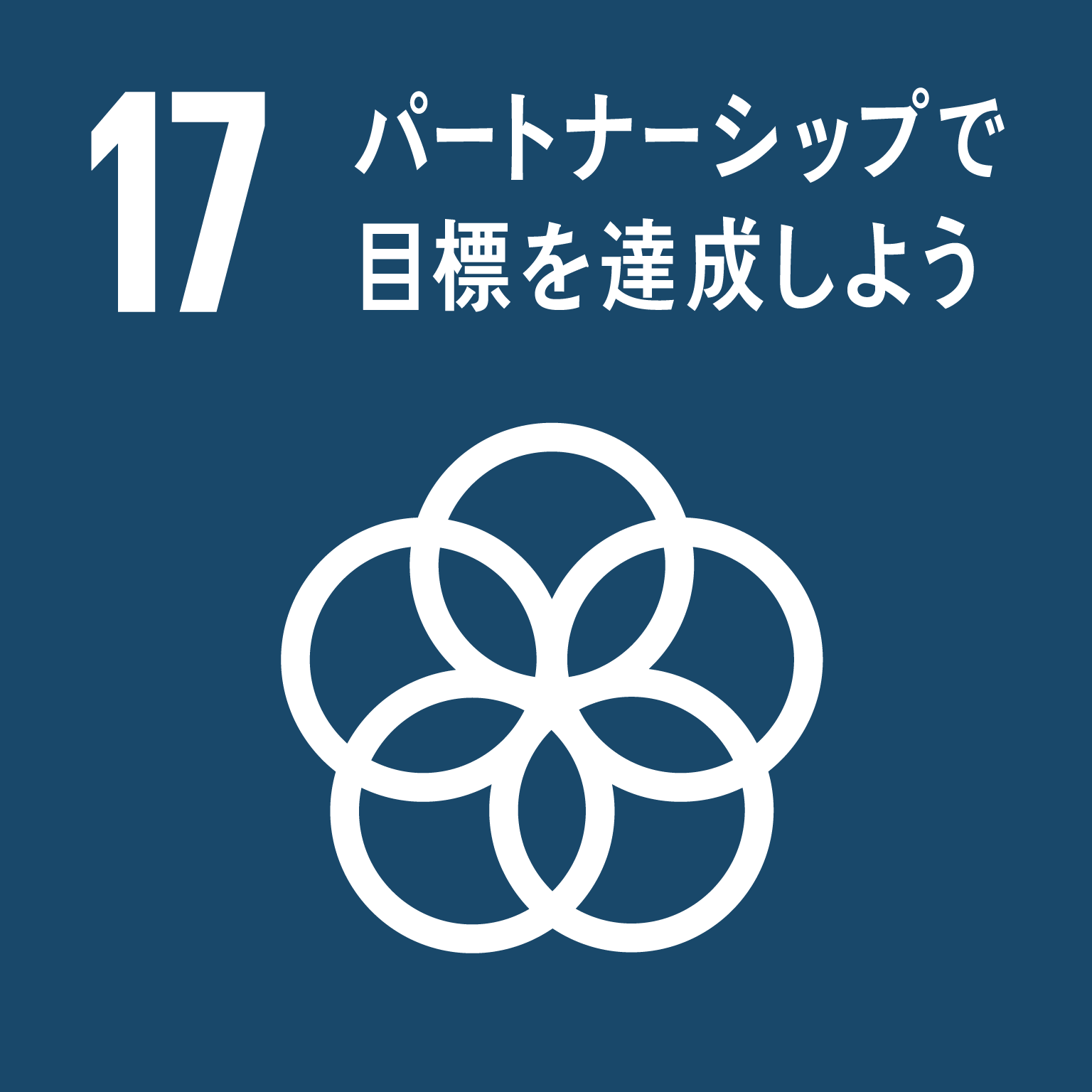 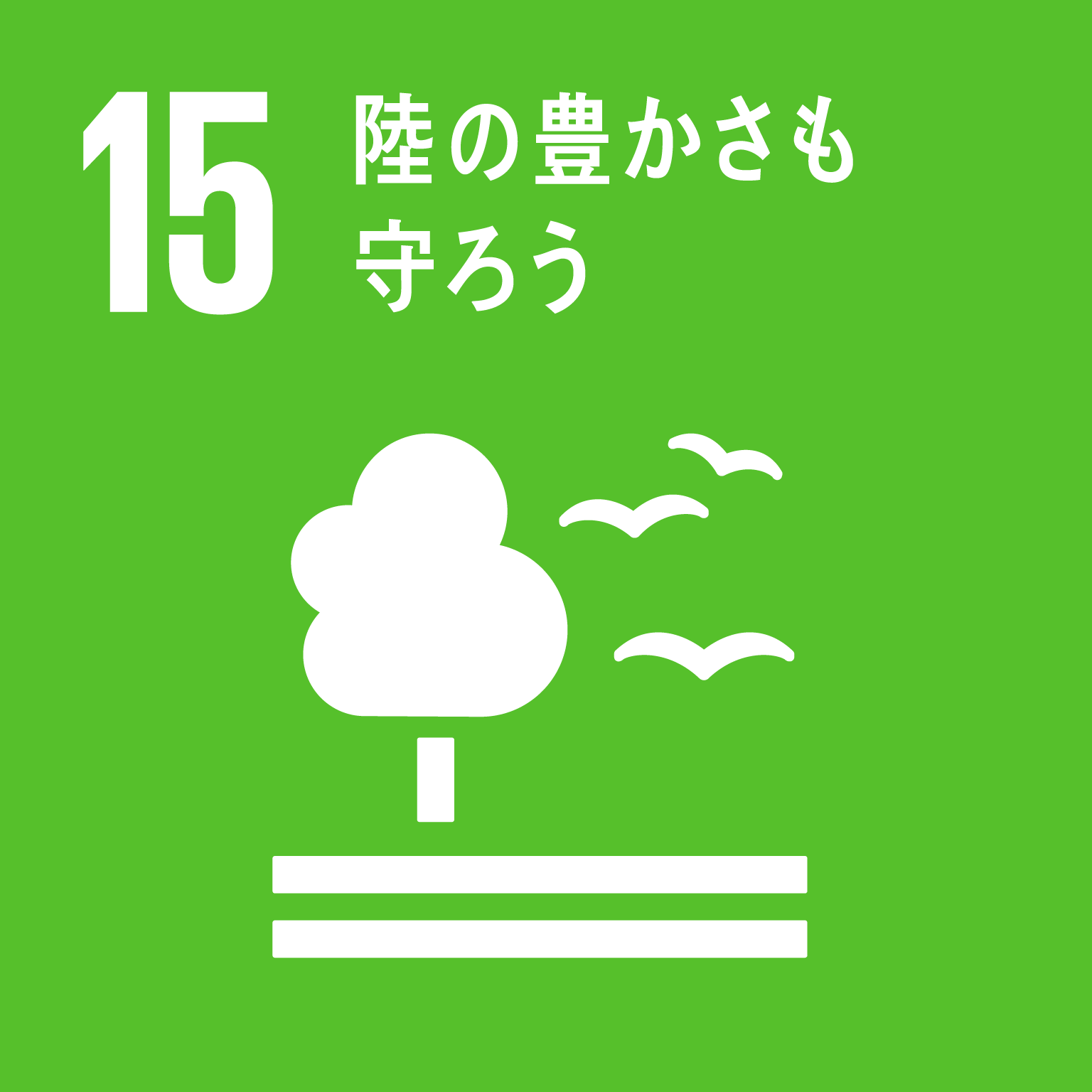 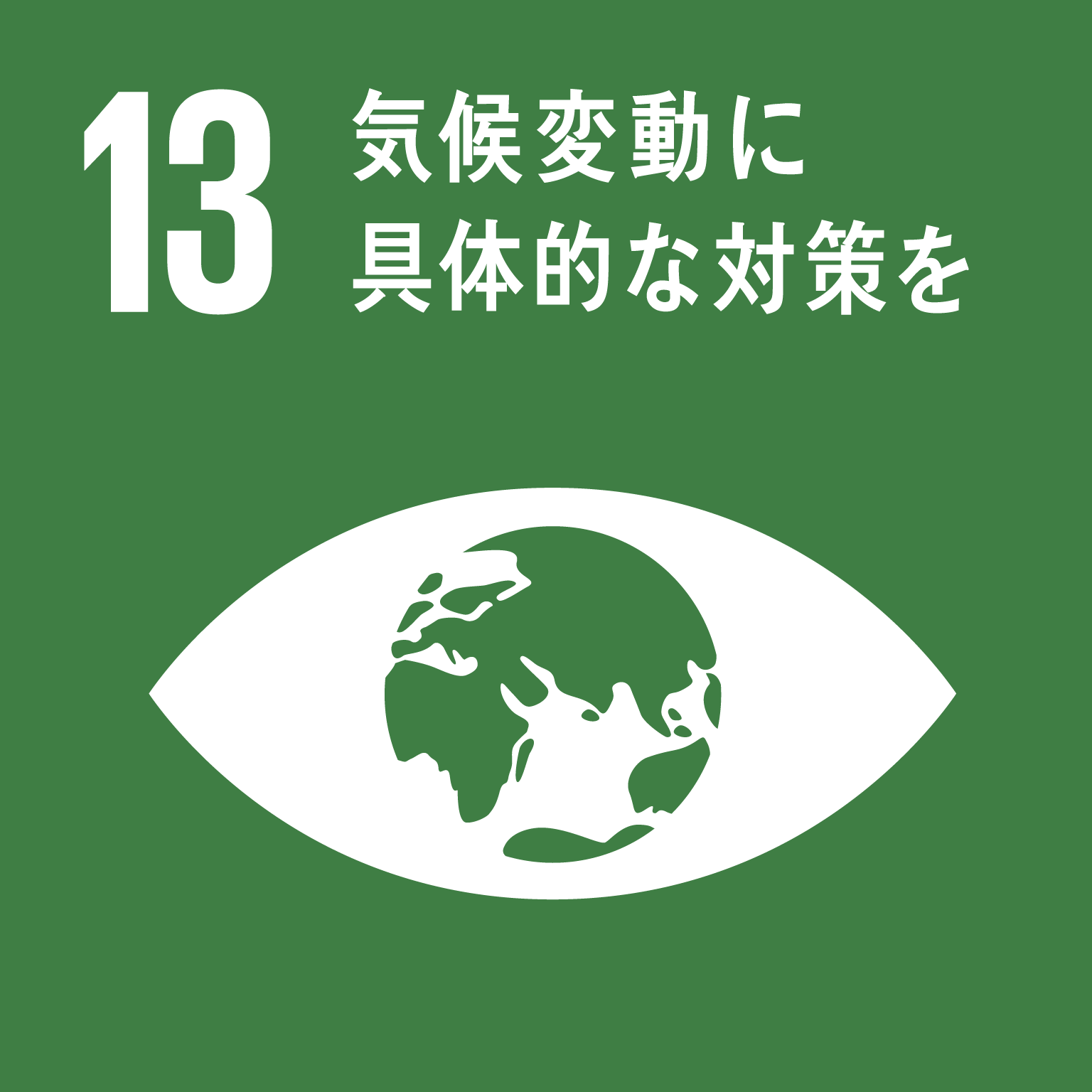 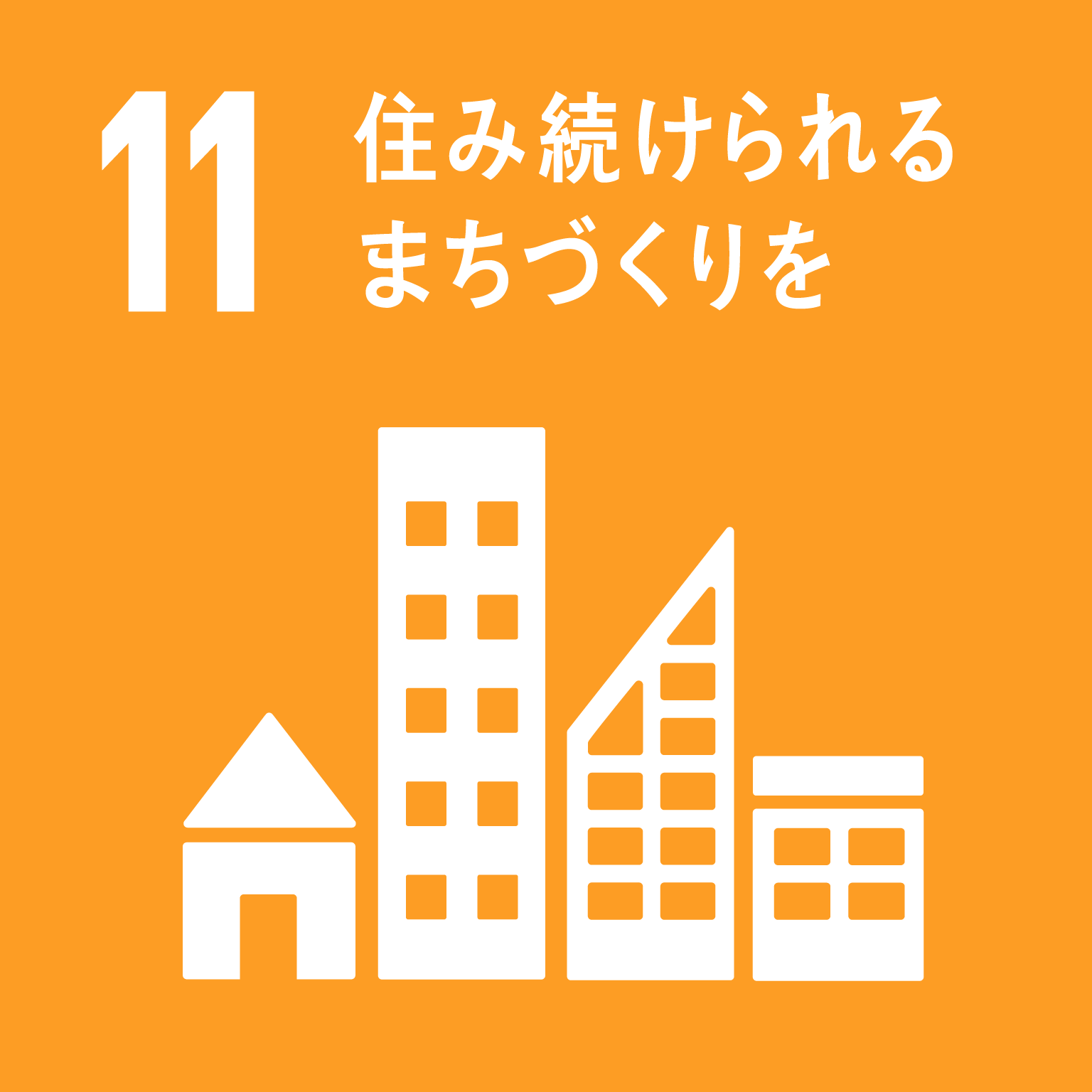 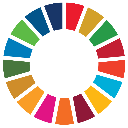 活動を今年度も実施いたします。市民・企業・行政の協働で里山保全活動を行う「なごや東山の森づくりの会」のご協力のもと、平和公園南部の里山地区において、フィールドワークならびに森づくり活動(間伐)を行います。ご家族での参加も大歓迎！東山の森では、紅葉も見ごろの時期となっています。社員の環境学習の一環として、この機会にぜひご参加ください。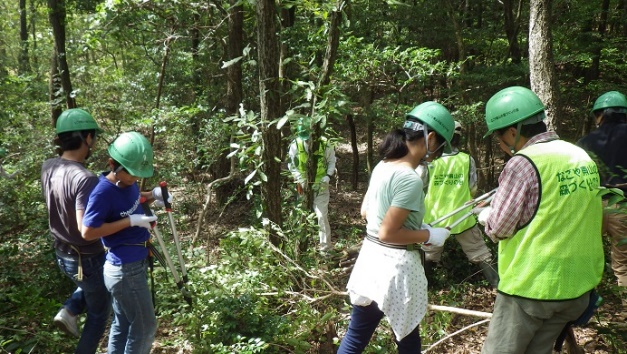 １．開催日時	　平成３０年１１月１７日(土)９:３０～１２:００２．場　　所	　平和公園南部　里山地区「くらしの森」３．内容（予定）9：20            集合（なごや東山の森づくりの会「里山の家」）9：30～10：00  里山散策・案内                 (植物や生きものについてのレクチャー)10：00～12：00  雑木林の間伐、クラフト体験など🍁お子さま向けに、『森の素材を使ったクラフトづくり』体験の　プロフラムをご用意しております！お気軽にご参加ください。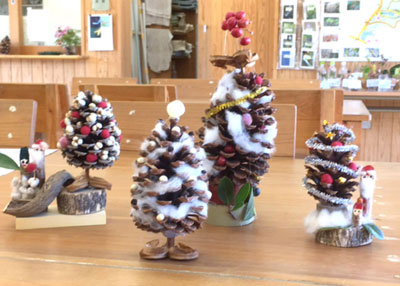 🍁上記作業を実施しますので汚れてもよい服装でお越しください。🍁雨天時は室内にて間伐体験等を実施します。荒天の場合は中止とし、前日の正午までに連絡します。４．定　　員	　30名（先着順・名商ecoクラブ会員限定）５．参加費	　無料　６．お申込	下記の申込書にご記入の上、１１/９(金)までにＦＡＸ・ＷＥＢよりお申込ください＊お申込いただいた方には後日詳細についてご連絡いたします。＊複数名お申込の場合は、本紙をコピーしてご利用ください。　＜お問合せ先＞名古屋商工会議所　産業振興部　モノづくり・イノベーションユニット　鳥居 460-8422　名古屋市中区栄2-10-19 TEL：052-223-6748 / E-mail：ecoclub@nagoya-cci.or.jp※いただいた情報は名商ecoクラブおよび名古屋商工会議所からの各種連絡・情報提供に利用させていただきます。ＦＡＸ０５２-２３２-５７５２応募締切：１１月９日（金）貴社名連絡後担当者部署・役職氏 名T E LEﾒｰﾙ緊急連絡先参加者のうち小学生以下の方の人数氏名氏名氏名氏名